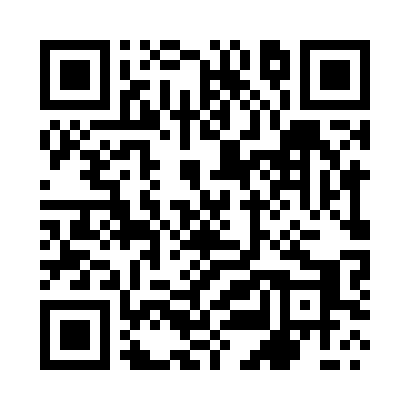 Prayer times for Parafianka, PolandWed 1 May 2024 - Fri 31 May 2024High Latitude Method: Angle Based RulePrayer Calculation Method: Muslim World LeagueAsar Calculation Method: HanafiPrayer times provided by https://www.salahtimes.comDateDayFajrSunriseDhuhrAsrMaghribIsha1Wed2:335:0312:295:367:5610:152Thu2:295:0112:295:377:5810:183Fri2:264:5912:295:387:5910:214Sat2:224:5712:295:398:0110:245Sun2:184:5612:295:408:0210:286Mon2:154:5412:295:418:0410:317Tue2:144:5212:285:428:0610:348Wed2:134:5012:285:438:0710:359Thu2:134:4912:285:448:0910:3610Fri2:124:4712:285:458:1010:3711Sat2:114:4512:285:468:1210:3712Sun2:114:4412:285:478:1310:3813Mon2:104:4212:285:488:1510:3914Tue2:104:4112:285:498:1610:3915Wed2:094:3912:285:498:1810:4016Thu2:084:3812:285:508:1910:4117Fri2:084:3612:285:518:2110:4118Sat2:074:3512:285:528:2210:4219Sun2:074:3412:285:538:2410:4320Mon2:064:3212:285:548:2510:4321Tue2:064:3112:295:558:2710:4422Wed2:054:3012:295:558:2810:4523Thu2:054:2912:295:568:2910:4524Fri2:044:2812:295:578:3110:4625Sat2:044:2612:295:588:3210:4626Sun2:044:2512:295:588:3310:4727Mon2:034:2412:295:598:3410:4828Tue2:034:2312:296:008:3610:4829Wed2:034:2212:296:018:3710:4930Thu2:024:2212:306:018:3810:4931Fri2:024:2112:306:028:3910:50